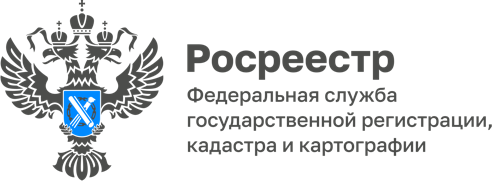 ПРЕСС-РЕЛИЗ14.06.2023Росреестр по Алтайскому краю
проверяет пункты государственной геодезической сетиУправление Росреестра по Алтайскому краю занимается проверкой состояния и пригодности пунктов государственной геодезической сети для выполнения геодезических и картографических работ. Это важный процесс, направленный на сохранение и обновление инфраструктуры для точных измерений и создания актуальных карт.Из общего числа пунктов ГГС, которые были учтены, специалистами Управления была актуализирована информация о состоянии 2550 пунктов ГГС. Визуальное обследование на местности было проведено на 1618 из них.Результаты обследования показали, что многие пункты полностью уничтожены, а у других отсутствуют наружные знаки, такие как сигнал, металлическая пирамида, опознавательный столб, охранная окопка.Управление напоминает собственникам, пользователям и арендаторам земельных участков, зданий, строений и сооружений об обязательном сохранении геодезических пунктов. В пределах границ охранных зон, составляющих квадрат 4х4 метра, запрещается проводить работы, которые могут привести к повреждению или уничтожению геодезических пунктов. Также запрещается уничтожать, перемещать, засыпать или повреждать составные части пунктов и размещать объекты и предметы, которые могут препятствовать доступу к ним.«Пункты ГГС важны и необходимы при проведении геодезических и картографических работ, при осуществлении градостроительной и кадастровой деятельности, землеустройства, недропользования, иной деятельности, в том числе при установлении, изменении и уточнении прохождения Государственной границы Российской Федерации (включая ее делимитацию, демаркацию), при установлении, изменении границ между субъектами Российской Федерации, границ муниципальных образований» - отмечает Алексей Антропов, кадастровый инженер ООО «ГЕОС».Об Управлении Росреестра по Алтайскому краюУправление Федеральной службы государственной регистрации, кадастра и картографии по Алтайскому краю (Управление Росреестра по Алтайскому краю) является территориальным органом Федеральной службы государственной регистрации, кадастра и картографии (Росреестр), осуществляющим функции по государственной регистрации прав на недвижимое имущество и сделок с ним, по оказанию государственных услуг в сфере осуществления государственного кадастрового учета недвижимого имущества, землеустройства, государственного мониторинга земель, государственной кадастровой оценке, геодезии и картографии. Выполняет функции по организации единой системы государственного кадастрового учета и государственной регистрации прав на недвижимое имущество, инфраструктуры пространственных данных РФ. Ведомство осуществляет федеральный государственный надзор в области геодезии и картографии, государственный земельный надзор, государственный надзор за деятельностью саморегулируемых организаций кадастровых инженеров, оценщиков и арбитражных управляющих. Подведомственное учреждение Управления - филиал ППК «Роскадастра» по Алтайскому краю. Руководитель Управления, главный регистратор Алтайского края – Юрий Викторович Калашников.Контакты для СМИПресс-секретарь Управления Росреестра по Алтайскому краю Середина Елена Владимировна 8 (3852) 29 17 33, 503722press_rosreestr@mail.ru 656002, Барнаул, ул. Советская, д. 16Сайт Росреестра: www.rosreestr.gov.ru	Яндекс-Дзен: https://dzen.ru/id/6392ad9bbc8b8d2fd42961a7	ВКонтакте: https://vk.com/rosreestr_altaiskii_krai Телеграм-канал: https://web.telegram.org/k/#@rosreestr_altaiskii_kraiОдноклассники: https://ok.ru/rosreestr22alt.kraihttps://vk.com/video-46688657_456239105